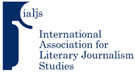 IALJS-17: Conference Hotel InformationOfficial Conference Hotel Hampton by Hilton Gdansk Oliwa Close to the conference venue. (approximately 1.5 km; 1 stop by  city train (approx. 2 min; 4 stops by tram- 8 min). Situated in a very pleasant historical neighborhood, park, restaurant and cafés around. Close to the city train station. (Reservations by e-mail. Say you’re attending IALJS-17 for a 10 per cent discount.)https://www.hilton.com/en/hotels/gdnpohx-hampton-gdansk-oliwa/Alternative HotelsA budget but nice option in the heart of old Oliwa (2 km from the venue).Town Hall B&Bhttps://ratuszbb.pl/?jezyk=en15 % discount for the password IALJS 17 on the email: recepcja@ratuszbb.plIn the Heart of the Old City (approx. 9 km from the venue, 15 min by city train; 30 min by tram, 10 euro by taxi, 5-6 euro by Uber or Bolt)Hampton by Hilton Gdansk Old Town – in the heart of Old Citylink for the 15% discount reservation:https://www.hilton.com/en/book/reservation/deeplink/?ctyhocn=GDNHXHX&corporateCode=0003180897Radison Blue Gdansk (near the Motlava River in the heart of Old City)https://www.radissonhotels.com/en-us/hotels/radisson-blu-gdansk?facilitatorId=RHGSEM&cid=a:ps+b:ggl+c:emea+i:brand+e:rdb+d:cese+r:brt+f:en-US+g:ho+h:PLGDN1+v:cf&gclid=Cj0KCQiA6rCgBhDVARIsAK1kGPJrRvvatrbSKrkBq8T0IPavaLCGztb_dEE5OUXiQfB9E76GsbNw0iMaAiceEALw_wcB&gclsrc=aw.dsNovotel Gdansk Centrum Hotel - situated on the island  close the Old city https://all.accor.com/hotel/0523/index.pl.shtmlSpecial offer for participants: single room with breakfast 380 PLN, double room with breakfast 430 PLNpassword IALJS 17 contact Bartosz.KARCZEWSKI@accor.com Near the Old City, close to the main Gdańsk train station Mercure Gdańsk Stare Miasto  https://all.accor.com/hotel/3390/index.pl.shtml13 % discount for the password IALJS 17 on the  email H3390@accor.comNear the sea and sandy beach  (5-6 km from the venue, the easiest way to get to the conference is by a taxi 6-7 Euro or Bolt/Uber 4-5 Euro)  Mercure Gdańsk Poseidon  https://all.accor.com/hotel/3391/index.pl.shtml15 % discount for the password IALJS 17 on  the email H3391-RE@accor.com valid until 09.05.2023Novotel Gdańsk Marina 	https://all.accor.com/hotel/3375/index.pl.shtmlHotel in the center of Sopot – XVIII century German seaside resort   (5-6 km form the venue, 10 minutes by city train to the venue, near main train Sopot station):Rezydent Sopot MGallery Sopot Collection https://rezydentsopotmgallery.pl/10% discount for the password IALJS 17 on  the email hb711-fo1@accor.comHotel on the beach in the center of SopotHotel chńskiwww.hotelchinski.pl10 % discount, code for reservation on the hotel page: ialjs17